Številka: 	430-274/2024-2Datum: 	27. 06. 2024Vabimo vas, da nam na podlagi Navodila o postopkih oddaje evidenčnih naročil na Ministrstvu za obrambo (MO št. 0070-24/2023-8 z dne 08. 09. 2023) posredujete ponudbo za izvedbo evidenčnega naročila po postopku zbiranja ponudb.OZNAKA IN PREDMET JAVNEGA NAROČILAOznaka javnega naročila: MORS 225/2024 - EN.Predmet javnega naročila je Nakup in vzdrževanje programske opreme VEEAM.Ponudnik odda ponudbo za celotno javno naročilo.TEHNIČNE SPECIFIKACIJE PREDMETA NAROČILAV tehničnih specifikacijah so navedene minimalne zahteve za Nakup in vzdrževanje programske opreme VEEAM. V kolikor predmet naročila ne ustreza minimalnim tehničnim in drugim zahtevam naročnika, se ponudba izloči.Programska oprema VEEAM:1. Podaljšanje veljavnosti podpore1additional year of Basic (8 x 5) Maintenance prepaid for Veeam Data Platform Foundation EnterpriseContract Number: 01944312Licenses: 50 – socketsLicensing Terms: Perpetual2. Podaljšanje veljavnosti podpore 1additional year of Basic (8 x 5) Maintenance prepaid for Veeam Data Platform Foundation EnterpriseContract Number: 02492835Licenses: 8 – socketsLicensing Terms: Perpetual3. Nakup novih licenc Veeam Data Platform Foundation Universal Subscription License Includes Enterprise Plus Edition Features10 instance packs1 year Subscription Upfront Billing & Production (24 x 7) Support Licenses: 8 packs of 10 instances – 80 VM Subscription    Licensing Terms: Subscription VULNaročnina zagotavlja:popravke, posodobitve in nove verzije,dostop do portala.Opomba: licence ne smejo biti konsolidirane, ampak morajo biti ločene po postavkah. Naročnik ima več popolnoma ločenih informacijskih sistemov z ločenimi ekipami skrbnikov.Zahtevana je programska oprema neposredno od proizvajalca programske opreme (ne preko OEM).Naročnik mora imeti neposredni dostop do portala programske opreme za administrativni vpogled in upravljanje z nabavljenimi naročninami na podporo ter prijavo zahtevkov za podporo ter dostop do razpoložljivih verzij programske opreme. Naročnik mora imeti neposredni dostop do tehničnih virov proizvajalca Veeam ter možnost eskalacije odprtih »case-ov« (prijavljenih napak v delovanju) pri proizvajalcu programske opreme Veeam.
Ponudnik mora biti usposobljen za prodajo programske opreme Veam,  in sicer mora imeti partnerski status Veeam Value-Added Resellers nivoja vsaj Silver.Prevzem licenc oz. programske opreme: Po prejemu obrazca SS 12-7 s strani dobavitelja, se naročnik in dobavitelj uskladita glede datuma prevzema. Nato dobavitelj pošlje naročniku povezavo in zagotovi dostop za prevzem licenc oz. programske opreme. ROK IN NAČIN ODDAJE PONUDBPonudnik odda svojo ponudbo elektronsko, izdelano v slovenskem jeziku na e-naslov: glavna.pisarna@mors.si, pri čemer v zadevo navede: »PONUDBA – MORS 225/2024 – EN, Nakup in vzdrževanje programske opreme VEEAM«, do datuma navedenega v povabilu.Ponudbena dokumentacija naj bo skenirana in pravilno označena.Ponudba, skupaj s ponudbeno dokumentacijo, mora veljati 90 dni od datuma določenega za oddajo ponudbe, kar ponudnik potrdi z oddajo ponudbe.Če bo ponudba predložena po poteku datuma in ure, navedene v povabilu k oddaji ponudbe, se šteje, da je vložena prepozno. V kolikor zaradi objektivnih okoliščin v roku veljavnosti ponudbe ne pride do podpisa pogodbe, lahko naročnik zahteva od ponudnikov podaljšanje roka za veljavnost ponudbe, vendar ne več kot za 60 dni. Zahteve in odgovori v zvezi s podaljšanjem ponudb morajo biti v pisni obliki.POJASNILA IN ROK ZA POJASNILA POVABILA K ODDAJI PONUDBEVprašanja vezana na evidenčno naročilo, lahko ponudnik pošlje na e-naslov: glavna.pisarna@mors.si, s pripisom: »MORS 225/2024-EN«, do datuma, objavljenega na povabilu.Naročnik bo odgovor poslal ponudniku. PODATKI O UDELEŽBI FIZIČNIH IN PRAVNIH OSEB V LASTNIŠTVU PONUDNIKASkladno s šestim odstavkom 14. člena Zakona o integriteti in preprečevanju korupcije (Uradni list RS št. 45/10 s spremembami in dopolnitvami) se ponudnik zavezuje, da bo naročniku, na njegov poziv in na predloženem obrazcu, pred sklenitvijo pogodbe v vrednosti nad 10.000 EUR brez DDV, zaradi zagotovitve transparentnosti posla in preprečitvi korupcijskih tveganj, posredoval izjavo oz. podatke o udeležbi fizičnih in pravnih oseb v lastništvu ponudnika, vključno z udeležbo tihih družbenikov, ter o gospodarskih subjektih, za katere se glede na določbe zakona, ki ureja gospodarske družbe, šteje, da so povezane družbe z ponudnikom. Če ponudnik predloži lažno izjavo oz. da neresnične podatke o navedenih dejstvih, ima to za posledico ničnost pogodbe. VSEBNOST PONUDBEPonudbena dokumentacija mora vsebovati: Obrazec »PREDRAČUN ENOSTAVNI«.Prilogo P - izpolnjeno, podpisano in žigosano prilogo »Osnovni podatki o ponudniku«,Prilogo OP - Izjava o omejitvah poslovanja, Priloga »izjavo o udeležbi fizičnih in pravnih oseb v lastništvu ponudnika«, ponudnik jo lahko priloži k ponudbi ali pa ne, moral pa jo bo priložiti pred podpisom pogodbe, v kolikor bo vrednost pogodbe nad 10.000 EUR,Podpisan in žigosan vzorec pogodbe,morebiti druge zahtevane priloge v skladu s poglavjem Tehnične specifikacije.LOKACIJA DOBAVE IN ČAS VELJAVNOSTI NAROČNINIzbrani ponudnik (dobavitelj) bo blago dostavil na lokacijo: MORS, SIK, Vojkova cesta 55, 1000 Ljubljana (postavka 1. in 2.), URSZR, Vojkova cesta 61, 1000 Ljubljana (postavka 3.), in sicer najkasneje do 22.7.2024. Čas veljavnosti naročnin na podporo proizvajalca za postavke 1. in 2. mora biti 12 mesecev od poteka prejšnjih naročnin, za postavko 3. pa velja 12 mesecev od obojestranskega podpisa pogodbe.CENA IN NAČIN PLAČILAPonudnik izpolni Prilogo »Predračun enostavni«, v Wordu z vsemi zahtevanimi podatki; zajeti morajo biti popolnoma vsi stroški in popusti, naročnik naknadno ne bo priznaval nikakršnih stroškov.Ponudnik mora navesti ponudbene cene na naslednji način:cena na enoto mere mora biti izražena v EUR, vsaj na 2 decimalni mesti;če cena ne bo zapisana z decimalnimi mesti, bo naročnik na prvih dveh decimalnih mestih upošteval vrednost »nič«;zajeti morajo biti vsi stroški in popusti; naročnik naknadno ne bo priznaval nikakršnih stroškov; ne sme spreminjati vsebine predračuna;izračunana mora biti na rok plačila v 30-ih dneh od uradnega prejema računa na naslovu naročnika, z upoštevanjem, da rok plačila začne teči naslednji dan po prejemu listine pri naročniku in mora biti veljavna za čas veljavnosti ponudbe in pogodbe.Naročnik se zaveže e-račun plačati v 30-ih dneh, pri čemer začne rok plačila teči naslednji dan po uradnem prejemu listine (e-računa), ki je podlaga za izplačilo, na naročnikovem naslovu. Račun mora biti naslovljen na: Ministrstvo za obrambo RS, Direktorat za logistiko, Sektor za nabavo, Vojkova cesta 55, 1000 Ljubljana, s pripisom referenčne številke 104. V primeru, da e-račun ne bo izpolnjen z zahtevanimi podatki, se e-račun zavrne.NAČIN IN MERILO ZA IZBOR PONUDNIKA Merilo za izbor najugodnejšega ponudnika je ob izpolnjevanju vseh zahtev naročnika, najnižja skupna ponudbena vrednost z DDV.Naročnik si pred odločitvijo o oddaji EN pridružuje pravico do izvedbe pogajanj.OBVESTILO O IZBORU IN SKLENITEV POGODBE Naročnik bo sprejel odločitev o izbiri najugodnejšega ponudnika za celotno evidenčno naročilo po postopku zbiranja ponudb in z izbranim ponudnikom sklenil elektronsko pogodbo (osnutek pogodbe glej Priloga 4). Naročnik bo vse ponudnike, ki so oddali ponudbo, v 30 dneh od podpisa izbora ponudnika po postopku zbiranja ponudb o izboru pisno obvestil.Poslano:Portal GOV.siPriloga:5xPRILOGA PPODATKI O PONUDNIKUMORS 225/2024-ENNakup in vzdrževanje programske opreme VEEAM (desni stolpec izpolni ponudnik)    _______________________                                          _________________________                Kraj in datum                           Žig                           Podpis odgovorne osebePREDRAČUN »ENOSTAVNI«PONUDBA - CENE 		ŠTEVILKA ______________________, Z DNE ______________  na povpraševanje MORS 225/2024 - EN.Navedene cene so fiksne do zaključka posla.              ______________________                                                                                                             ______________________                                   Kraj in datum                                                              Žig                                                        Podpis odgovorne osebe PRILOGA OPIZJAVA O OMEJITVAH POSLOVANJA1MORS 225/2024 - ENNakup in vzdrževanje programske opreme VEEAM(navedba imena in priimka fizične osebe2 ali odgovorne osebe3 gospodarskega subjekta)____________________________________________________________________________(podatek, s katerim je fizično osebo mogoče jasno identificirati (npr. EMŠO))izjavljam, da gospodarski subjekt ________________________ (navedba gospodarskega subjekta4) _______________ (matična številka gospodarskega subjekta ) ni / nisem povezan s funkcionarjem in po mojem vedenju ni / nisem  povezan z družinskim članom funkcionarja v Ministrstvu za obrambo RS na način, določen v prvem odstavku 35. člena Zakona o integriteti in preprečevanju korupcije (Uradni list RS, št. 69/11 – uradno prečiščeno besedilo, 158/20, 3/22-Zdeb in 16/23-ZZPri; v nadaljevanju: ZIntPK).   _________________________  	Žig 	 	_____________________________Kraj in datum    					             Podpis fizične oz. odgovorne osebe1. odstavek 35. člena ZIntPK:Organ ali organizacija javnega sektorja, ki je zavezan postopek javnega naročanja voditi skladno s predpisi, ki urejajo javno naročanje, ali izvaja postopek podeljevanja koncesij ali drugih oblik javno-zasebnega partnerstva, ne sme naročati blaga, storitev ali gradenj, sklepati javno-zasebnih partnerstev ali podeliti posebnih ali izključnih pravic subjektom, v katerih je funkcionar, ki pri tem organu ali organizaciji opravlja funkcijo, ali njegov družinski član:udeležen kot poslovodja, član poslovodstva ali zakoniti zastopnik alineposredno ali prek drugih pravnih oseb v več kot pet odstotnem deležu udeležen pri ustanoviteljskih pravicah, upravljanju ali kapitalu._________________________1Izjava se predloži v postopku podeljevanja koncesije, sklepanja javno-zasebnega partnerstva ali v postopku javnega naročanja, če ta ni bil izveden, pa pred sklenitvijo pogodbe z organom ali organizacijo javnega sektorja iz prvega odstavka 35. člena ZIntPK.2Navedba mora vsebovati ime in priimek fizične osebe, naslov stalnega bivališča ter podatek, s katerim je fizično osebo mogoče jasno identificirati (npr. EMŠO). 3Navedba mora vsebovati ime in priimek odgovorne osebe, naslov stalnega bivališča ter podatek, s katerim je odgovorno osebo mogoče jasno identificirati (npr. EMŠO)4Navedba poslovnega subjekta mora vsebovati naziv poslovnega subjekta, naslov poslovnega subjekta ter podatek, s katerim je mogoče poslovni subjekt jasno identificirati (npr. matična številka poslovnega subjekta)»IZJAVA O UDELEŽBI FIZIČNIH IN PRAVNIH OSEB V LASTNIŠTVU PONUDNIKA«glava ponudnikaZaradi namena iz šestega odstavka 14. člena Zakona o integriteti in preprečevanju korupcije (Ur. l. RS, št. 45/2010 s spremembami in dopolnitvami), t.j. zaradi zagotovitve transparentnosti posla in preprečitve korupcijskih tveganj pri sklepanju pravnih poslov kot zakoniti zastopnik ponudnika v postopku javnega naročanja podajam naslednjoIZJAVO O UDELEŽBI FIZIČNIH IN PRAVNIH OSEB V LASTNIŠTVU PONUDNIKAPodatki o ponudniku (pravna oseba, podjetnik, društvo ali drug pravni subjekt, ki nastopa v postopku javnega naročanja): Firma ponudnika: __________________________________________________________________________Sedež ponudnika (država, ulica in hišna številka, naselje, občina, poštna številka in kraj): _________________________________________________________________________________Matična številka ponudnika oziroma davčna številka za druge fizične in pravne osebe - ponudnike, ki niso vpisane v poslovnem registru: __________________________________________________________________Ponudnik je nosilec tihe družbe (ustrezno označi): 	DA		NE	Lastniška struktura ponudnika:Podatki o udeležbi fizičnih oseb v lastništvu ponudnika, vključno s tihimi družbeniki:Fizična oseba 1:Ime in priimek: _____________________________________________________________________________Prebivališče – stalno, razen če ima oseba začasno prebivališče v Republiki Sloveniji (država, ulica in hišna številka, naselje, občina, poštna številka in kraj): _________________________________________________________________________________Delež lastništva ponudnika: _________________________________________________Tihi družbenik (ustrezno označi): 	DA		NE	Če DA, navedite nosilca tihe družbe:____________________________________________________________Fizična oseba 2:Ime in priimek: _____________________________________________________________________________Prebivališče – stalno, razen če ima oseba začasno prebivališče v Republiki Sloveniji (država, ulica in hišna številka, naselje, občina, poštna številka in kraj): _________________________________________________________________________________Delež lastništva ponudnika: _________________________________________________Tihi družbenik (ustrezno označi): 	DA		NE	Če DA, navedite nosilca tihe družbe:____________________________________________________________Fizična oseba 3:Ime in priimek: _____________________________________________________________________________Prebivališče – stalno, razen če ima oseba začasno prebivališče v Republiki Sloveniji (država, ulica in hišna številka, naselje, občina, poštna številka in kraj): _________________________________________________________________________________Delež lastništva ponudnika: _________________________________________________Tihi družbenik (ustrezno označi): 	DA		NE	Če DA, navedite nosilca tihe družbe:____________________________________________________________(ustrezno nadaljuj seznam)Podatki o udeležbi pravnih oseb v lastništvu ponudnika, vključno z navedbo, ali je pravna oseba nosilec tihe družbe:Naziv pravne osebe: ________________________________________________________________________Sedež pravne osebe: ________________________________________________________________________Delež lastništva ponudnika: ___________________________________________________________________Matična številka ponudnika oziroma davčna številka za druge pravne osebe, ki niso vpisane v poslovnem registru: __________________________________________________________________Pravna oseba je hkrati nosilec tihe družbe (ustrezno označi): 	DA		NE	pri čemer je pravna oseba v lasti naslednjih fizičnih oseb:Ime in priimek: _____________________________________________________________________________Prebivališče – stalno, razen če ima oseba začasno prebivališče v Republiki Sloveniji (država, ulica in hišna številka, naselje, občina, poštna številka in kraj): _________________________________________________________________________________Delež lastništva ponudnika: _________________________________________________Tihi družbenik (ustrezno označi): 	DA		NE	Če DA, navedite nosilca tihe družbe:____________________________________________________________(ustrezno nadaljuj seznam)Podatki o udeležbi družb v lastništvu ponudnika, za katere se po določbah zakona, ki ureja gospodarske družbe, šteje, da so povezane s ponudnikom:Naziv pravne osebe: ________________________________________________________________________Sedež pravne osebe: ________________________________________________________________________Matična številka ponudnika oziroma davčna številka za druge pravne osebe, ki niso vpisane v poslovnem registru: __________________________________________________________________je v medsebojnem razmerju, v skladu s 527. členom ZGD s pravno osebo:Naziv pravne osebe: ________________________________________________________________________Sedež pravne osebe: ________________________________________________________________________Matična številka ponudnika oziroma davčna številka za druge pravne osebe, ki niso vpisane v poslovnem registru: __________________________________________________________________povezana na način__________________________________________________________(ustrezno nadaljuj seznam)Izjavljam, da sem kot fizične osebe - udeležence v lastništvu ponudnika navedel:vsako fizično osebo, ki je posredno ali neposredno imetnik več kakor 5% delnic, oziroma je udeležena z več kot 5% deležem pri ustanoviteljskih pravicah, upravljanju ali kapitalu pravne osebe, ali ima obvladujoč položaj pri upravljanju sredstev pravne osebe;vsaka fizična oseba, ki pravni osebi posredno zagotovi ali zagotavlja sredstva, in ima na tej podlagi možnost nadzorovati, usmerjati ali drugače bistveno vplivati na odločitve uprave ali drugega poslovodnega organa pravne osebe pri odločanju o financiranju in poslovanju.S podpisom te izjave jamčim, da v celotni lastniški strukturi ni udeleženih drugih fizičnih ter pravnih oseb in tihih družbenikov, ter gospodarskih subjektov, za katere se glede na določbe zakona, ki ureja gospodarske družbe, šteje, da so povezane družbe.S podpisom te izjave jamčim za točnost in resničnost podatkov ter se zavedam, da je pogodba v primeru lažne izjave ali neresničnih podatkov o dejstvih v izjavi nična. Zavezujem se, da bom naročnika obvestil o vsaki spremembi posredovanih podatkov.Kraj in datum                                                                                   Ime in priimek zakonitega zastopnika_____________________________                                                                                                           Podpis zakonitega zastopnika                                                                                                            ______________________                                                                                                           Žig podjetja oz. ponudnikaPRILOGA »Vzorec pogodbe«skleneta naslednjo POGODBO ZA NAKUP PROGRAMSKE OPREME Uvodna določbačlenPogodbeni stranki skleneta pogodbo na podlagi izvedenega evidenčnega naročila po postopku zbiranja ponudb MORS 225/2024-EN, za nakup in vzdrževanje programske opreme VEEAM.Predmet pogodbe členDobavitelj se zavezuje, da bo dobavil in vzdrževal programsko opreme VEEAM (v nadaljevanju: blago), kot izhaja iz zahtev naročnika iz povabilne dokumentacije MORS 225/2024-EN in ponudbene dokumentacije, št. __________ z dne __________, ki je priloga in sestavni del te pogodbe.Vrednost pogodbe, cene, rok in kraj dobavečlenDobavitelj bo naročniku dobavil blago po cenah:Skupna vrednost blaga po tej pogodbi znaša ______________ EUR brez davka na dodano vrednost (v nadaljevanju: DDV) oziroma ______________ EUR z DDV. DDV znaša _____________ EUR. Cene so fiksne in vključujejo dobavo blaga na lokacijo naročnika: MORS, SIK, Vojkova cesta 55, 1000 Ljubljana (postavka 1. in 2.) in URSZR, Vojkova cesta 61, 1000 Ljubljana (postavka 3.).Dobavitelj bo blago dobavil najkasneje do 22.7.2024. Način plačila4. členDobavitelj se zavezuje, da bo predvidoma v 5-tih dneh od dneva uspešno izvedenega količinskega in kakovostnega prevzema blaga s strani naročnika, izstavil in poslal naročniku račun izključno v elektronski obliki (e-račun), opremljen z naročnikovo številko te pogodbe. Ob izdaji e-računa bo obvezno priložil:s strani naročnika podpisano in pravilno izpolnjeno dobavnico s količino in ceno inzapisnik o kontroli kakovosti blaga in/ali storitev – obrazec SS14-7.E-račun mora biti naslovljen na: Ministrstvo za obrambo RS, Direktorat za logistiko, Sektor za nabavo, Vojkova cesta 55, 1000 Ljubljana, s pripisom referenčne številke 104.Naročnik se zavezuje e-račun plačati v 30-ih dneh, pri čemer začne rok plačila teči naslednji dan po uradnem prejemu listine (e-računa), ki je podlaga za izplačilo, na naročnikovem naslovu.V primeru reklamacije se e-račun zavrne. Po prejemu novega e-računa, ki se izda po odpravi reklamacije, se plačilo izvede v 30-ih dneh po prejemu novega e-računa. Rok plačila začne teči naslednji dan po uradnem prejemu listine (e-račun), ki je podlaga za izplačilo, na naročnikovem naslovu.V kolikor naročnik ne poravna e-računa v dogovorjenem roku, ima dobavitelj pravico zahtevati zakonite zamudne obresti.Kakovost blaga5. členPodrobnejša določila o kakovosti, nadzoru nad zagotavljanjem kakovosti in prevzemnimi pogoji so navedena v Prilogi k pogodbi – opredelitev kontrole kakovosti za prevzem proizvodov, ki je sestavni del te pogodbe.Kakovost blaga in storitve mora ustrezati naročnikovemu tehničnemu opisu in dobaviteljevi ponudbi.Količinski in kakovostni prevzem blaga6. členPostopek prevzema se prične na osnovi obrazca SS 12-7. Nadaljevanje postopka mora potekati v skladu z zahtevami, ki so navedene v prilogi k pogodbi – opredelitev kontrole kakovosti za prevzem proizvodov.O kakovostnem prevzemu blaga, ki je predmet te pogodbe, se sestavi zapisnik (obrazec SS 14-7). Zapisnik podpišeta pooblaščeni osebi pogodbenih strank. Pooblaščenec naročnika za prevzem je predstavnik Oddelka za prevzem oz. od njega pooblaščena oseba, dobavitelja pa ____________________.Pogodbeni stranki soglašata, da se za dobavo šteje dan, ko je blago izročeno naročniku na namembni kraj po pogodbi, podpisan zapisnik o kontroli kakovosti blaga/storitev z oznako »Kakovost ustreza pogodbenim določilom« in pravilno izpolnjena in podpisana dobavnica. Prevzem licenc oz. programske opreme: Po prejemu obrazca SS 12-7 s strani dobavitelja, se naročnik in dobavitelj uskladita glede datuma prevzema. Nato dobavitelj pošlje naročniku povezavo in zagotovi dostop za prevzem licenc oz. programske opreme. Ob dobavi na namembni kraj po pogodbi se izvede količinski prevzem, ki se potrdi s podpisom na dobavnico.Po uspešno opravljenem kakovostnem prevzemu ima zapisnik oznako: “Kakovost ustreza”.Naročnina na podporo proizvajalca7. členDobavitelj zagotavlja naročnino proizvajalca za čas trajanja licenc za postavke 1. in 2. -  12 mesecev od poteka prejšnjih naročnin, za postavko 3. -  pa velja 12 mesecev od obojestranskega podpisa pogodbe.Naročnina zagotavlja:popravke, posodobitve in nove verzije,dostop do portala.Škodljiva programska koda in povračilo 8. členDobavitelj jamči, da predmet naročila ne vsebuje zlonamerne ali kakršnekoli druge programske kode, ki bi kakorkoli škodovala naročniku.V primeru, da naročnik pri prevzemu predmeta naročila ali kasneje pri uporabi, vendar najkasneje do izteka pogodbe odkrije škodljivo kodo, je dobavitelj dolžan nemudoma zagotoviti delujoč vzdrževan sistem brez napake  in pri tem povrniti naročniku vso s tem v zvezi nastalo škodo.Informacijska varnost 9. členDobavitelj se zavezuje, da bo vse podatke, dejstva in listine naročnika, s katerimi bo prišel v stik ob izvajanju te pogodbe, skrbno varoval in jih ne bo razkril tretji osebi tudi po opravljeni storitvi. Dobavitelj se zavezuje, da rezultati dela ne bodo zapustili prostorov naročnika in ne bodo uporabljeni za druge namene.Informacije v zvezi z informacijsko infrastrukturo  naročnika, do katerih pride med svojim delom dobavitelj, le-ta ne sme uporabljati za druge namene in izven obsega te pogodbe.Vse pogodbene obveznosti bo dobavitelj izvajal le v dogovorjenih časovnih okvirih in s soglasjem ter vednostjo naročnika. Vse aktivnosti, ki jih bo izvajal dobavitelj opravljal ne smejo ogroziti delovanja informacijskih sistemov naročnika. V primeru ogrožanja delovanja informacijskih sistemov ali na zahtevo naročnika mora dobavitelj takoj prekiniti z aktivnostmi in po potrebi sodelovati pri vzpostavitvi prvotnega stanja.Za morebitne kršitve obveznosti, določene v prvem, drugem in tretjem odstavku tega člena, je dobavitelj odškodninsko odgovoren.Dobavitelj naročniku omogoča izvajanje nadzora nad izvajanjem postopkov in ukrepov iz tega člena.Dobavitelj se je dolžan seznaniti in se ravnati po internih predpisih naročnika glede varovanja in zaščite podatkov. Naročnik je dolžan dobavitelja obvestiti o spremembi, dopolnitvi oz. razveljavitvi svojih internih predpisov glede varovanja in zaščite podatkov. Dobavitelj je dolžan obvestiti svoje delavce, da lahko pri svojem delu pridejo v stik z zaupnimi podatki, pri delu z njimi pa morajo le-ti ravnati z največjo mero skrbnosti.Protikorupcijska klavzula 10. členPogodba, pri kateri kdo v imenu ali na račun druge pogodbene stranke, predstavniku ali posredniku organa ali organizacije iz javnega sektorja obljubi, ponudi ali da kakšno nedovoljeno korist: za pridobitev posla, za sklenitev posla pod ugodnejšimi pogoji, za opustitev dolžnega nadzora nad izvajanjem pogodbenih obveznosti ali za drugo ravnanje ali opustitve, s katerim je organu ali organizaciji iz javnega sektorja povzročena škoda ali je omogočena pridobitev nedovoljene koristi predstavniku organa, posredniku organa ali organizacije iz javnega sektorja, drugi pogodbeni stranki ali njenemu predstavniku, zastopniku ali posredniku, je nična.Odstop od pogodbe 11. členNaročnik ima pravico od pogodbe odstopiti in zahtevati povrnitev morebitno nastale škode, če dobavitelj:postane insolventen, če je proti njemu izdan sodni nalog za plačilo dolgov, če je v prisilni poravnavi ali stečaju, če je kot pravna oseba sprejela sklep o prenehanju gospodarske družbe (razen prostovoljne likvidacije zaradi združevanja ali prestrukturiranja), če je imenovan stečajni upravitelj na katerikoli del njegovega podjetja oziroma sredstev ali če se proti njemu sproži podobno dejanje kot rezultat dolga,zamudi z dobavo blaga za več kot 30 dni,ne izpolnjuje pogodbenih obveznosti na način, predviden v tej pogodbi.V kolikor dobavitelj po sklenitvi pogodbe odstopi od pogodbe in tako ne izpolni pogodbenih obveznosti iz razlogov na njegovi strani, velja določba o pogodbeni kazni te pogodbe tudi za nedobavo blaga.Pogodbena kazen12. členV kolikor dobavitelj naročniku ne dobavi v pogodbenem roku, ki je določen za blago in ki ni posledica višje sile ali razlogov na strani naročnika, je dolžan plačati naročniku pogodbeno kazen v višini 5‰ (promilov), od celotne vrednosti pogodbe z DDV, vendar ne več kot 15% (odstotkov) od celotne vrednosti pogodbe z DDV.Dobavitelj je dolžan plačati naročniku pogodbeno kazen v višini 15% (odstotkov) od celotne vrednosti pogodbe z DDV, če storitve, ki je predmet pogodbe, ne izvede.Če je škoda, ki jo je naročnik utrpel večja od pogodbene kazni, ima naročnik pravico zahtevati razliko do popolne odškodnine.Razvezni pogoj13. členTa pogodba je sklenjena pod razveznim pogojem, ki se uresniči v primeru izpolnitve ene od naslednjih okoliščin:če bo naročnik seznanjen, da je sodišče s pravnomočno odločitvijo ugotovilo kršitev obveznosti delovne, okoljske ali socialne zakonodaje s strani dobavitelja ali če bo naročnik seznanjen, da je pristojni državni organ pri dobavitelju v času izvajanja pogodbe  ugotovil najmanj dve kršitvi v zvezi s plačilom za delo, delovnim časom, počitki, opravljanjem dela na podlagi pogodb civilnega prava kljub obstoju elementov delovnega razmerja ali v zvezi z zaposlovanjem na črno in za kateri mu je bila s pravnomočno odločitvijo ali več pravnomočnimi odločitvami izrečena globa za prekršek.V primeru seznanitve naročnika s kršitvijo iz prejšnjega odstavka tega člena pogodbe, bo naročnik o tem obvestil dobavitelja v desetih dneh. Dobavitelj bo lahko v roku, ki ga bo določil naročnik, ki pa ne bo smel biti daljši kot 15 dni, predložil dokaze, da je sprejel zadostne ukrepe, s katerimi lahko dokaže svojo zanesljivost kljub obstoju kršitev. Če dobavitelj dokazov iz prejšnjega odstavka tega člena pogodbe ne bo predložil ali če jih bo, pa bo naročnik ocenil, da ti ukrepi ne zadoščajo, se bo razvezni pogoj iz prvega odstavka tega člena pogodbe uresničil pod pogojem, da je od seznanitve naročnika s kršitvijo in do izteka veljavnosti pogodbe še najmanj šest mesecev. V primeru izpolnitve okoliščin in pogojev za razvezo pogodbe iz prvega in tretjega odstavka tega člena pogodbe se šteje, da je pogodba razvezana z dnem sklenitve nove pogodbe o izvedbi javnega naročila za predmetno naročilo. O datumu sklenitve nove pogodbe bo naročnik obvestil dobavitelj.Če naročnik v roku 60 dni od seznanitve s kršitvijo ne začne novega postopka javnega naročila, se šteje, da je pogodba (okvirni sporazum) razvezana šestdeseti dan od seznanitve s kršitvijo.Skrbništvo pogodbe14. členSkrbnik pogodbe s strani naročnika je ga. Natalija Bončina, s strani izvajalca pa _________________.Za vsebinsko realizacijo predmeta pogodbe se s strani naročnika pooblasti __________________, strokovni nosilec.Višja sila15. členZa višjo silo se šteje dogodek, ki ga stranka ob sklenitvi pogodbe ni mogla predvideti, se mu izogniti, oziroma ga odvrniti, čeprav je ravnala s skrbnostjo dobrega gospodarja, pod pogojem, da dogodek izhaja iz zunanje sfere njenega poslovanja in z njim ni bila dolžna računati.Pogodbena stranka, na katere strani je višja sila nastala, je dolžna sopogodbenika pisno obvestiti o nastopu in tudi o prenehanju višje sile, poleg tega pa mora sopogodbeniku predložiti verodostojne dokaze o obstoju in trajanju višje sile najkasneje v dveh dneh po nastopu oz. prenehanju višje sile.Po končanem delovanju višje sile pogodbeni ugotovita morebitne spremembe obveznosti iz pogodbe ter na podlagi tega skleneta ustrezen aneks k tej pogodbi. Če se ne moreta sporazumeti o tem, ima stranka, pri kateri niso nastopile okoliščine višje sile, pravico odstopiti od pogodbe s pisnim obvestilom drugi stranki. Stranki morata drug drugemu poravnati vse do takrat nastale obveznosti.Končne določbe16. členTa pogodba je sklenjena za predmetni nakup in preneha z njeno izpolnitvijo.17. členV primeru, če med realizacijo te pogodbe nastanejo spremembe v statusu izvajalca, se obveznosti iz te pogodbe prenesejo na njegove pravne naslednike.18. členVsaka pogodbena stranka lahko predlaga spremembe in dopolnitve k tej pogodbi, ki so veljavne, le če so sklenjene v pisni obliki, kot aneks k tej pogodbi.Za spremembo skrbnikov in pooblaščenih oseb iz te pogodbe, je dovolj pisno obvestilo ene stranke drugi stranki.19. členPogodbeni stranki sta sporazumni, da se za vsa določila, ki niso dogovorjena s pogodbo, uporabljajo določila Obligacijski zakonik (Uradni list RS, št. 97/07 –UPB; s spremembami in dopolnitvami).20. členPogodbeni stranki bosta morebitne spore, ki bi nastali pri izvrševanju te pogodbe, reševali sporazumno. V primeru, da spora ne bi mogli rešiti sporazumno, bo o sporu po slovenskem pravu odločalo stvarno pristojno sodišče v Ljubljani.21. členPogodba se podpiše elektronsko.Pogodbeni stranki sta sporazumni, da začne pogodba veljati z dnem obojestranskega podpisa pogodbe. Priloge kot sestavni del te pogodbe so:ponudba št. ________________________,priloga k pogodbi št. 1 – opredelitev kontrole kakovosti za prevzem proizvodov.PRILOGA K POGODBI ŠT. 1OPREDELITEV KONTROLE KAKOVOSTI ZA PREVZEM PROIZVODOVPodročje uporabe1.1Kupec/naročnik in prodajalec/izvajalec/dobavitelj na podlagi sklenjene pogodbe s to prilogo določa načela, pogoje in način opravljanja kontrole kakovosti za prevzem proizvodov (v nadaljevanju: prevzem) ter nadzor nad sistemom zagotavljanja kakovosti pri prodajalcu/izvajalcu/dobavitelju.Splošne določbe2.1Obe pogodbeni stranki morata spoštovati načelo dobrega gospodarja in načelo, da se izročitev ter prevzem proizvodov za oba opravi z najmanjšimi stroški in ob upoštevanju pravil stroke.2.2Prodajalec/izvajalec/dobavitelj mora ustrezno upravljati sistem kakovosti, in sicer tako, da:ob opravljanju kontrole kakovosti oziroma ob dostavi proizvodov priloži dokumente o kontroli;testira in preizkuša predmet pogodbe;izvaja predpisan ali dogovorjen način kontrole kakovosti proizvodov;so odgovornosti za kakovost predpisane;upošteva zahteve kupca za upravljanje sistema kakovosti;za podizvajalce veljajo enake zahteve, kot jih je kupec/naročnik postavil prodajalcu/izvajalcu/dobavitelju.Pristop h kontroli kakovosti3.1Pooblaščeni predstavnik kupca/naročnika začne postopek kontrole kakovosti za prevzem proizvodov na podlagi prejetega obvestila o pripravi proizvodov za prevzem (obrazec SS 12-7), ki ga dobavitelj pošlje na naslov kupca/naročnika, če je treba, skupaj s podatki o transportni enoti proizvodov in strokovnimi priporočili za prevzem.Obrazec SS 12-7 je sestavni del te priloge.Proizvod je pripravljen za prevzem, če je skladen s pogodbenimi določili, količinsko popoln, ustrezno embaliran in označen ter opremljen z ustreznimi dokumenti, ki se zahtevajo v pogodbi. Proizvod mora biti do kontrole kakovosti ločen od drugih proizvodov in razmeščen tako, da je vsaka embalirana transportna enota dostopna za pregled in je oznaka enote razvidna z vseh strani oziroma staomogočeni vzorčenje in zaznamovanje.Praviloma se prevzem začne v osmih dneh od prejema obrazca SS 12-7.Kupec/naročnik lahko še pred končnim prevzemom proizvodov opravi občasno kontrolo kakovosti v proizvodnem procesu prodajalca/izvajalca/dobavitelja. Vsakokratne ugotovitve občasne kontrole v proizvodnem procesu se vnesejo v zapisnik o predhodni/fazni/mejni kontroli, ki ga podpišeta pooblaščeni predstavnik kupca/naročnika in pooblaščeni predstavnik prodajalca/izvajalca/dobavitelja.Opravljanje kontrole kakovosti4.1Kontrola kakovosti se na podlagi pisnega protokola prevzema ali dogovora lahko opravi pri prodajalcu/izvajalcu/dobavitelju ali pri kupcu/naročniku, če v pogodbi ni drugače določeno.4.2Pooblaščeni predstavnik kupca/naročnika opravi kontrolo kakovosti po pravilih stroke, in sicer:s predpisanimi in standardiziranimi pripravami in metodami kontrole,z meritvami, testiranji in preizkušanjem karakteristik proizvodov,s primerjavo ugotovljenih rezultatov, z zapisi v tehnični dokumentaciji prodajalca/izvajalca,s tehničnimi zahtevami kupca/naročnika, določenimi v pogodbi,s primerjavo in oceno nemerljivih karakteristik in lastnosti.Meritve karakteristik kakovosti opravi pooblaščeni predstavnik kupca/naročnika glede na obojestransko usklajen protokol prevzemanja ali kontrolni načrt ter glede na obseg in zahtevnost proizvoda, in sicer opravi:100-odstotni pregled,naključni pregled,vzorčenje,certifikacijo,preverjanje na podlagi primerjave s potrjenim vzorcem (iz javnega razpisa oziroma svojim).Če obseg proizvodov zahteva, da se opravi kontrola kakovosti z vzorčenjem, pooblaščeni predstavnik kupca/naročnika pri kontroli za prevzem proizvodov navadno uporablja standard ISO 2859, če v pogodbi ni drugače določeno.Sestavo lotov, velikost lota in način, na katerega mora biti predstavljen in identificiran vsak lot, pripravi dobavitelj/izvajalec/prodajalec, odobri pa pooblaščeni predstavnik kupca/naročnika.4.3Če se pooblaščeni predstavnik kupca/naročnika odloči, da so za kontrolo kakovosti potrebni dodatni testi ali preizkusi, jih mora prodajalec/izvajalec/dobavitelj omogočiti in opraviti s svojimi strokovnjaki, v svojih prostorih ter s svojimi napravami in pomožnim materialom.Če prodajalec/izvajalec/dobavitelj ne more omogočiti in opraviti dodatnih preizkusov s svojimi strokovnjaki, v svojih prostorih ter s svojimi napravami in pomožnim materialom, opravijo dodatne preizkuse ustrezne ustanove na njegov račun.Pooblaščeni predstavnik kupca/naročnika lahko k sodelovanju pri prevzemu za pomoč pri identifikaciji proizvoda oziroma ugotavljanju zahtevanih karakteristik povabi skrbnika pogodbe, vodjo projekta oziroma predstavnika predlagatelja naročila, ki je sodeloval pri projektu oziroma naročilu.4.4Pooblaščeni predstavnik kupca/naročnika lahko proizvode prevzame ali zavrne. Prevzem proizvodov se potrdi s podpisom zapisnika o kontroli kakovosti proizvodov (obrazec SS 14-7), v katerega se obvezno vpiše ocena »Kakovost ustreza pogodbenim določilom«.Če pooblaščeni predstavnik kupca/naročnika zavrne prevzem proizvodov, mora biti zavrnitev pisno utemeljena, razlogi za zavrnitev pa navedeni v zapisniku, v katerega se obvezno vpiše ocena »Kakovost NE ustreza pogodbenim določilom«.Stroški pri opravljanju kontrole kakovosti5.1Stroške, nastale s pravočasnim prevzemom proizvodov in ugodnim izidom za kupca/naročnika prevzame kupec/naročnik, z neugodnim izidom za kupca pa prodajalec/izvajalec/dobavitelj.Ob neskladnosti rezultatov, ugotovljenih pri kontroli kakovosti za prevzem proizvodov, s podatki, navedenimi v tehnični dokumentaciji proizvajalca in zahtevami iz te pogodbe ter posledično pri odločitvi pooblaščenega predstavnika kupca/naročnika za ponovno vzorčenje, merjenje, testiranje ali preizkušanje, plača nastale stroške prodajalec/izvajalec/dobavitelj.Obveznosti prodajalca/izvajalca/dobavitelja6.1Prodajalec/izvajalec/dobavitelj je dolžan pooblaščenemu predstavniku kupca/naročnika omogočiti razmere za kontrolo kakovosti proizvodov na predpisan in po pravilih stroke ustrezen način.6.2Prodajalec/izvajalec/dobavitelj je dolžan, ne glede na to, da so bili proizvodi prevzeti, odpraviti ugotovljeno neskladnost oziroma pomanjkljivost, dopolniti ali nadomestiti vsak posamezen del proizvoda ali dokument, če je pooblaščeni predstavnik naročnika/uporabnika v presoji ocenil, da obstaja manjša funkcionalna neskladnost oziroma manjše odstopanje, in določil rok za odpravo neskladja.Če se po opravljeni kontroli kakovosti in prevzemu izkaže, da kakovost proizvodov zaradi spregleda ali skrite napake ni skladna s pogodbenimi določili, pogodbeni stranki za reševanje reklamacije uporabljata določbe zakona, s katerim se ureja obligacijsko razmerje med strankama.6.3Prodajalec/izvajalec/dobavitelj mora pripraviti, hraniti in vzdrževati zapise, ki dokazujejo, da so bili proizvodi kontrolirani oziroma preizkušeni. Ti zapisi morajo jasno pokazati, da so proizvodi izpolnili zahteve kontrole glede na zahteve kupca/naročnika. Iz zapisov mora biti razvidna predpisana odgovornost oseb.6.4Prodajalec/izvajalec/dobavitelj je pooblaščenega predstavnika kupca/naročnika dolžan seznaniti z datumom začetka proizvodnje, če gre za proizvodno dejavnost. Kupec/naročnik ima pravico, da takrat proizvodnjo njemu namenjenih proizvodov nadzira, če v pogodbi ni določeno drugače.6.5Pri nabavi proizvodov v eni izmed držav članic Nata ali partnerskih držav, ki so prevzele Stanag 4107, se kontrola kakovosti na podlagi tega Stanaga lahko vključi v pogodbena določila. V okviru Stanaga 4107 in ustreznega SVS AQAP se na podlagi vzajemnosti opravi zaprosilo za kontrolo kakovosti.Končno kontrolo kakovosti opravi notranja organizacijska enota MO, pristojna za kontrolo kakovosti.Splošno7.1Ta določila se uporabljajo smiselno kot priloga k pogodbi, in sicer glede na vrsto predmeta pogodbe.Priloga 1: 	Obvestilo o pripravi proizvodov za prevzem, obrazec SS 12-7 Priloga 2:	 Zapisnik o kontroli kakovosti proizvodov, obrazec SS 14-7IZVAJALEC/DOBAVITELJ/PRODAJALEC:                                          	 PRILOGA ŠT. 1REPUBLIKA SLOVENIJAMINISTRSTVO ZA OBRAMBODIREKTORAT ZA LOGISTIKOSektor za upravljanje materialnih sredstevOddelek za prevzemVojkova cesta 59, 1000 LjubljanaOBVESTILO O PRIPRAVI PROIZVODOV ZA PREVZEMOPOMBE:1. Ime in priimek osebe, ki bo pri prevzemu zastopala dobavitelja.2. Zaporedna številka dobave/pošiljke, če je dobavni rok razdeljen na več faz/dobav/pošiljk.3. Zaporedna številka proizvoda, če se dobavlja različno blago ali storitve.4. Koda ali NSN naročenega proizvoda, če jo je dobavitelj predhodno pridobil.5. Komercialni naziv proizvoda.6. Enota mere proizvoda.7. Datum dobave proizvoda, če je dobavni rok razdeljen na več faz/dobav/pošiljk.____________________________________________________________________________OBVESTILO POSREDOVATI NAMinistrstvo za obramboe-pošta: glavna.pisarna@mors.sinaslov: Vojkova cesta 55, 1000 LjubljanaREPUBLIKA SLOVENIJA						      	PRILOGA ŠT. 2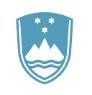 MINISTRSTVO ZA OBRAMBODIREKTORAT ZA LOGISTIKOSektor za upravljanje materialnih sredstevOddelek za prevzemVojkova cesta 59, 1000 Ljubljana		                 		                						T: 01 471 23 05		                      						F: 01 471 12 65                                                                                                                      E: glavna.pisarna@mors.si		                     						www.mors.siŠtevilka: 		Datum:  		 Poslano:dobavitelju/prodajalcu (brez prilog – prejel ob prevzemu),skrbniku pogodbe (XY, OE, po IRDG – s prilogami),naročniku/predlagatelju naročila (XY, OE, po IRDG – s prilogami)uporabniku (XY, OE, po IRDG – s prilogami),knjigovodji (XY, OE, po IRDG – s prilogami),zbirka DG, SUMS (original – brez prilog).Priloge:dobavni dokumenti,garancije,izkazi kakovosti,tehnična dokumentacija.Zadeva:Evidenčno naročilo - povabilo k oddaji ponudbe Zveza:Javno naročilo št. MORS 225/2024 – EN po postopku zbiranja ponudb: Nakup in vzdrževanje programske opreme VEEAMZa. št.Blagokpl, kosGarancija ali vzdrž. (mesecev)Rok dobave (najkasneje do)1.Podaljšanje veljavnosti podpore Per- Socket licenc50 kos1222.7.20242.Podaljšanje veljavnosti podpore Per- Socket licenc8 kos1222.7.20243.Nakup novih licenc Subscription VUL8 kpl1222.7.2024mag. Željko Kraljsekretargeneralni direktor  Direktorata za logistikoPOPOLNI NAZIV PONUDNIKAZAKONITI ZASTOPNIK PONUDNIKANASLOV PONUDNIKAMATIČNA ŠTEVILKAIDENTIFIKACIJSKA ŠTEVILKAŠTEVILKA TRANSAKCIJSKEGA RAČUNANAZIV BANKE TELEFONTELEFAKSELEKTRONSKI NASLOV (za prejemanje uradne pošte)KONTAKTNA OSEBA  - SKRBNIK POGODBE                                               -  ZA PREVZEMMOBILNI TELEFON KONTAKTNE OSEBE – SLUŽBENIODGOVORNA OSEBA ZA KAKOVOSTNI NADZORPOOBLAŠČENA OSEBA ZA ELEKTRONSKI PODPIS POGODBEZap.št.Predmet naročilaEMkoličinaCena na EM brez DDV v EUR___%DDV na EM v EURCena na EMz DDV v EURVREDNOSTV EUR1.Podaljšanje veljavnosti podpore Per- Socket licenc50 kos2.Podaljšanje veljavnosti podpore Per- Socket licenc8 kos3Nakup novih licenc Subscription VUL8 kplSkupaj z DDV v EUR:Skupaj z DDV v EUR:Skupaj z DDV v EUR:Skupaj z DDV v EUR:Skupaj z DDV v EUR:Skupaj z DDV v EUR:Od tega DDV v EUR:Od tega DDV v EUR:Od tega DDV v EUR:Od tega DDV v EUR:Od tega DDV v EUR:Od tega DDV v EUR:Skupaj brez DDVv EUR:Skupaj brez DDVv EUR:Skupaj brez DDVv EUR:Skupaj brez DDVv EUR:Skupaj brez DDVv EUR:Skupaj brez DDVv EUR:PREDVIDEN ČAS IZVEDBE/ DOBAVE:Najkasneje do 22.7.2024ROK PLAČILA:Rok plačila je 30ih dneh, ki  začne teči naslednji dan po prejetju listine, ki je podlaga za izplačilo.VELJAVNOST PONUDBE:90 dni od datuma določenega za oddajo ponudbeLOKACIJA IZVEDBE STORITEV/KRAJ DOBAVE:MORS, SIK, Vojkova cesta 55, 1000 Ljubljana (postavka 1. in 2.), URSZR, Vojkova cesta 61, 1000 Ljubljana (postavka 3.)Naročnik:Podpisnik:mag. Željko Kralj, generalni direktor Direktorata za logistikoREPUBLIKA SLOVENIJAMinistrstvo za obrambo Vojkova cesta 55 1000 Ljubljanaki ga zastopa minister Marjan ŠarecDavčna št.: 47978457Telefon: 01 471 22 11Matična št.: 5268923000Transakcijski račun: 01100-6370191114E-pošta: glavna.pisarna@mors.siDobavitelj:Podpisnik:ki ga zastopa direktorDavčna št.: SITelefon: Matična št.: Transakcijski račun: SIE-pošta: Zap. št.Naziv predmetaKoličina (kos, kpl)Cena naEM v EUR22% DDV na EM v EURcena z DDV na EM v EURskupna vrednost v EUR z DDV1Podaljšanje veljavnosti podpore Per- Socket licenc50 kos2Podaljšanje veljavnosti podpore Per- Socket licenc8 kos3Nakup novih licenc Subscription VUL8 kplŠtevilka pogodbe/naročilnice:Datum pogodbe/naročilnice:Pogodbeni datum/rok dobave:Ime in priimek pooblaščene osebe dobavitelja1:Dosegljivost: telefakstelefonmobilni telefonŠtevilka dobave/pošiljke2:Kraj – lokacija kontrole kakovosti:Zap. št. 3Identifikacija 4Naziv proizvoda 5Mera 6KoličinaDatum 7V/Na, dnePodpis izvajalca/dobavitelja/prodajalcaZAPISNIK  O KONTROLI  KAKOVOSTI  PROIZVODOVŠt. kontrole kakovosti:Dobavitelj/ponudnik storitev (izvajalec): Dobavitelj/ponudnik storitev (izvajalec): Naslov: Številka pogodbe: Datum pogodbe: Pogodbeni datum dobave: Številka dobavnice/predračuna/računa:Številka dobavnice/predračuna/računa:Število prevzemov:IDENTIFIKACIJA PRESOJE KAKOVOSTI:Storitev:Blago:PRESOJA  KAKOVOSTI: Uvod:Predmet presoje kakovosti: Vrednost prevzetega proizvoda:Ugotovitev:Preizkus delovanja:Dokumentacija:Garancija:Drugo:Odprava pomanjkljivostiNačin preverjanja skladnosti – kontrola je potekala po metodi (ustrezno obkroži):Način preverjanja skladnosti – kontrola je potekala po metodi (ustrezno obkroži):Ocena:        KAKOVOST  (NE)  USTREZA  POGODBENIM  DOLOČILOMOcena:        KAKOVOST  (NE)  USTREZA  POGODBENIM  DOLOČILOMKraj kontrole:  Datum kontrole: IZJAVA:DOBAVITELJ JAMČI, DA JE CELOTNA  DOBAVLJENA KOLIČINA  BLAGA ENAKE KAKOVOSTI  KOT  KONTROLIRANI PROIZVODI.DOLOČBA:ČE JE DOBAVITELJ/PONUDNIK STORITEV Z DOBAVO BLAGA/IZVEDBO STORITVE, ZAMUJAL, BO  NAROČNIK OBRAČUNAL DOGOVORJENO POGODBENO KAZEN.  Pooblaščeni predstavnik(-i) dobavitelja/izvajalca/prodajalca: Pooblaščeni predstavnik(-i) kupca/naročnika: OPOMBE:Druge opombe:/.